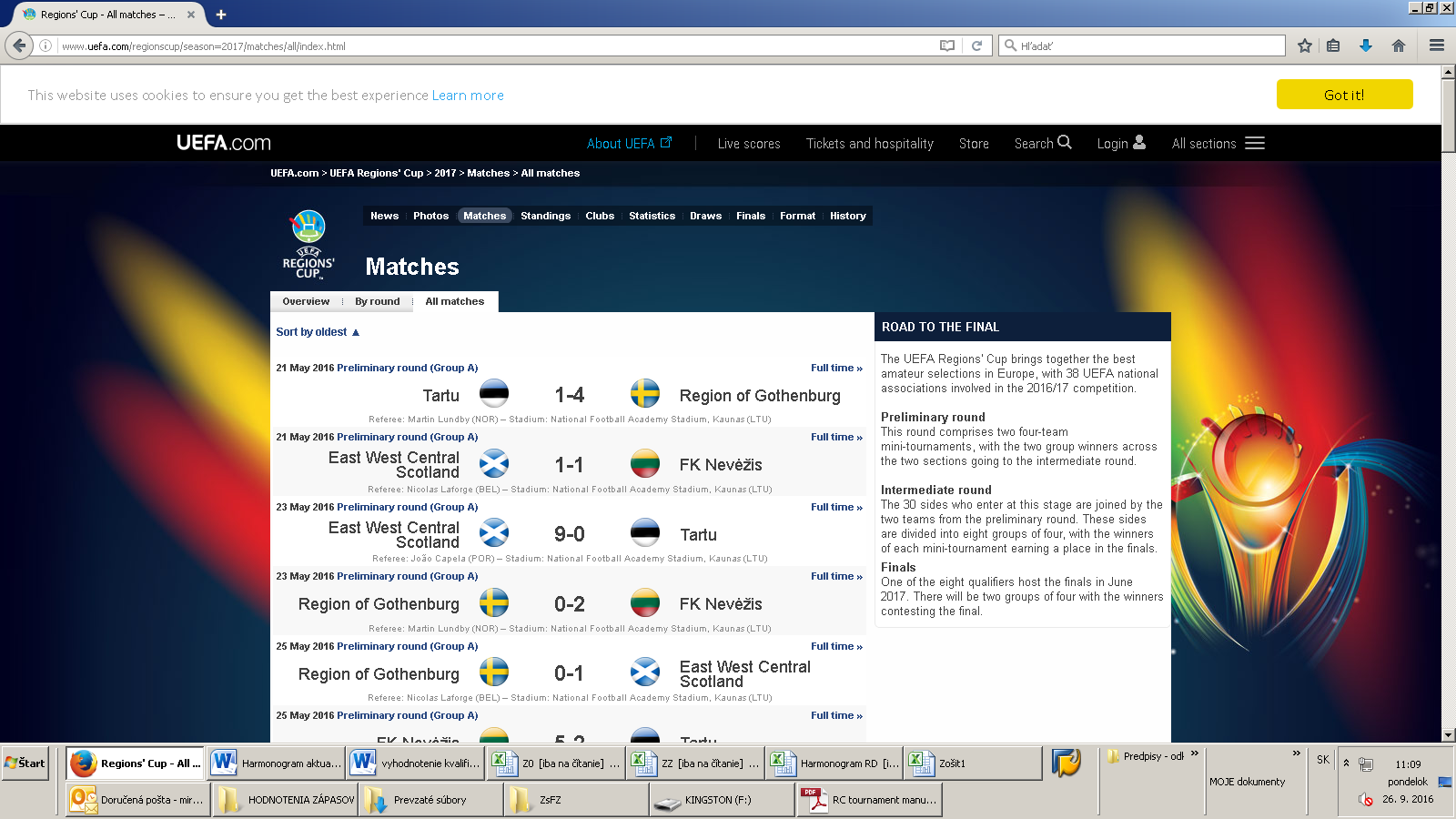 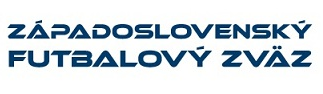 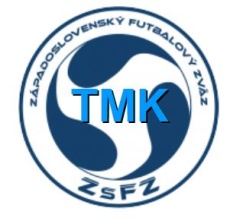 __________________________________________________________________________                  N O M I N A Č N Á   L I S T I N AVýberu ZsFZ seniori – amatériNa základe plánu práce TMK ZsFZ,  plánu prípravy Výberu ZsFZ schváleného VV ZsFZ a hlavných úloh ZsFZ na súťažný ročník 2017/2018, sa uskutoční                              dňa  14.septembra 2018 ( piatok) od 13,30 hod .                               v Nitre, Dom futbalu ZsFZzraz Výberu hráčov pôsobiacich v súťažiach riadených ZsFZ  – „seniori“  amatéri, odchádzájúcich na kvalifikáciu ME do Rumunska, región Buzau.Program zrazu :    13:30 – 14:00 zraz ZsFZ Nitra			        14:00 – 14:30 obed			        14:30 – preberanie športového výstroja			        16:00 – presun do Senca			        17:30 – tréningová jednotka – SenecOd 15.septembra sa Výber riadi programom stanoveným UEF-ou.Realizačný team (RT) :Hlavný vedúci Výberu :            	 Ivan  H á d e k   Technický vedúci Výberu :     	Bc.  Jozef N o v o t a                                                                            Hlavný tréner  Výberu :            	Peter  G e r g e l yAsistenti trénera Výberu :       	Peter  B u r a n s k ýFyzioterapeut :               		Michal  M é r e sFyzioterapeut:                              Monika HulíkováHráči :Náhradnici ( na telefón ) :Občiansky preukaz alebo pas musí byť v platnosti nimimálne pol roka po príchode z KME. Prosím o skontrolovanie! Batožina do lietadla priručna 8kg a ostatná do 23kg. ŠTK ZsFZ upozorňuje FK, ktoré majú hráča (-ov) nominovaných vo výbere ZsFZ na Region Cup v Rumunsku v dňoch 14. 9 – 23.9.2018, že môžu postupovať v zmysle správy č.9 a č.10 ŠTK. Všetci nominovaní hráči sú povinní potvrdiť nahlásiť svoju účasť technickému vedúcemu   Bc. Novotovi mailovou poštou !!!!! V prípade neospravedlnenej neúčasti budú vyvodené dôsledky v zmysle DP SFZ voči hráčovi a klubu !  Ivan H Á D E K  v.r.                    Mgr. Ladislav G á d o š i   v.r.	     Rudolf H a n á k  v.r. Športový riaditeľ ZsFZ                           Predseda ZsFZ                                 Predseda TMK ZsFZ    NameSurnameClubPositionAt Reg. Ass. SinceDOB1SamuelVavrúšN.Mesto n.V.brankár04.03.200713.04.19982KristiánStrelčíkPúchovbrankár15.06.201112.01.19963LukášČačkoBelušaobranca01.08.200731.07.19994PatrikKrupanszkiV. Ludinceobranca01.03.201013.05.19955MarcelChynoradskýMalženiceobranca26.07.201027.09.19956MatejVaculíkTr. Tepliceobranca11.03.200716.05.19977RóbertPetrušPov. Bystricaobranca28.07.200313.01.19948AdamCisárBelušaobranca02.10.200320.06.19959DmitrijKormanHlohovecStred. hráč30.06.200425.12.198910MatejZavadzanPov. BystricaStred. hráč12.08.200604.03.199411RomanHolíčekN. Mesto n. V.Stred. hráč23.06.201110.01.199612DanielPilnýPúchov     hrot18.03.201022.06.199513DávidKrčíkPrievidzaStred. hráč03.03.200828.06.199914DanielValašíkP.BystricaStred.hráč15.08.200710.08.199815DenisMartinkoN. Mesto n. V.Stred. hráč18.07.200728.04.199816MichalHrenákBelušakrídlo 04.07.200614.05.199117RenéŠikoTr. Teplicekrídlo22.07.200831.03.199318KristiánBartošČastkovcehrot29.07.200814.03.1999NameSurnameClubPositionAt Reg. Ass. sinceDOBFilipPlánickýMalženicebrankár22.05.200706.08.1992RadovanHodálTr.Teplicebrankár23.03.200628.08.1998PeterLiptákLed. Rovnékrídlo13.07.200720.07.1992LadislavTóthGabčíkovokrídlo20.07.201121.03.1996MarekPechoŠaľaStred. hráč06.03.200625.04.1985